T.T.Worksheet  English  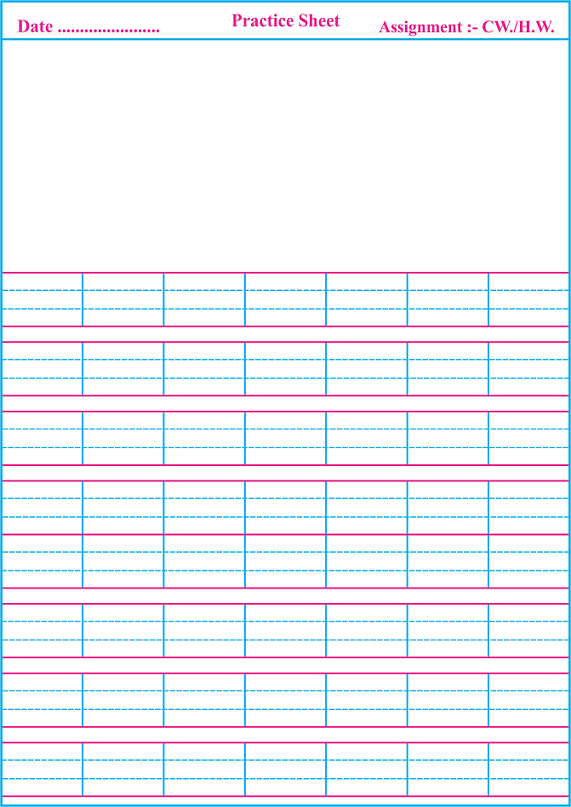 Match the letters with the picture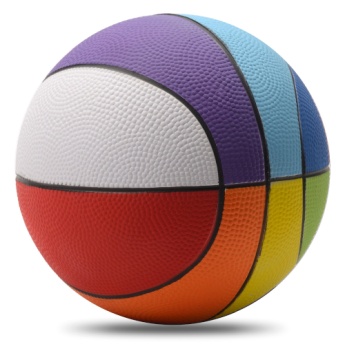          A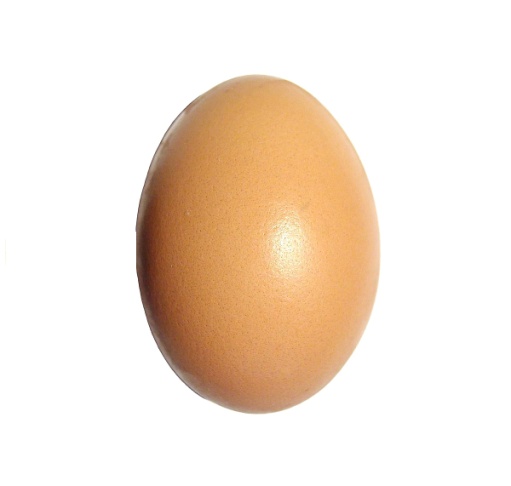    B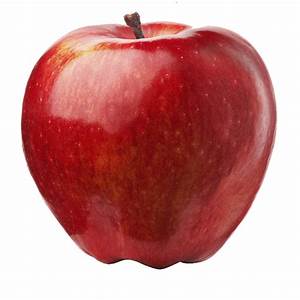    C   D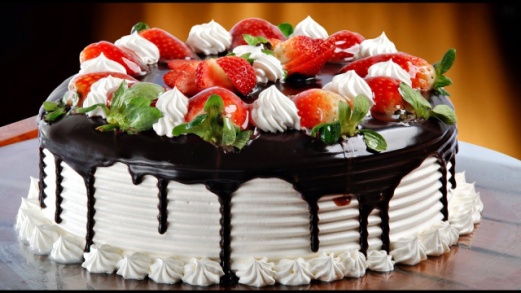    E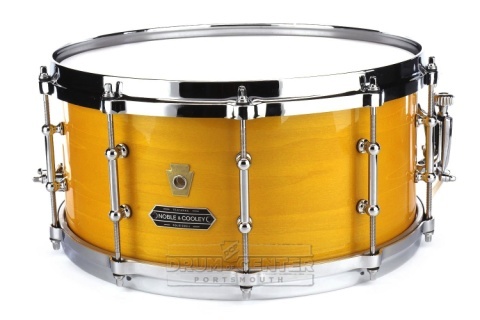 T.T. worksheet  MathsWrite numbers from 1 to 12Count and match.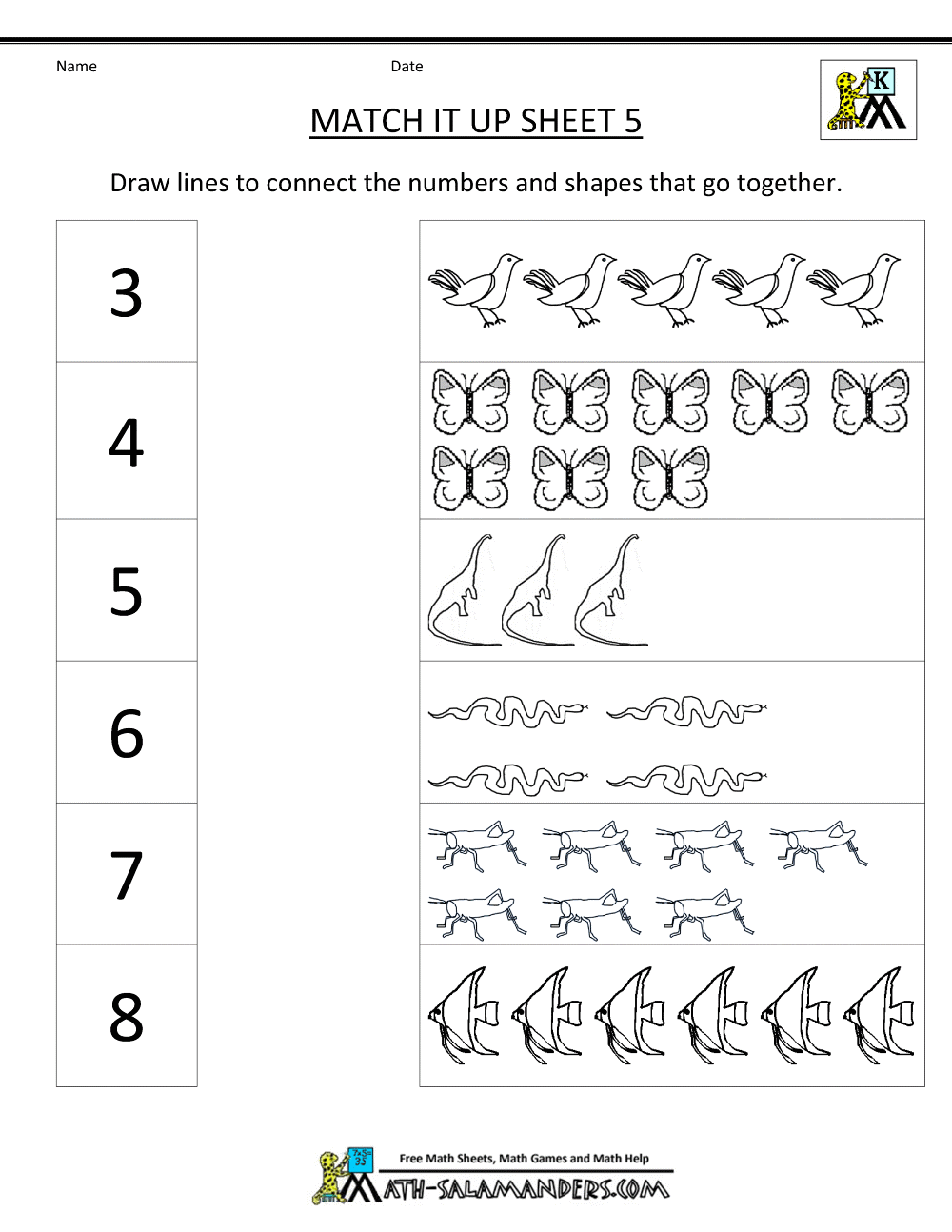 Rhyme Time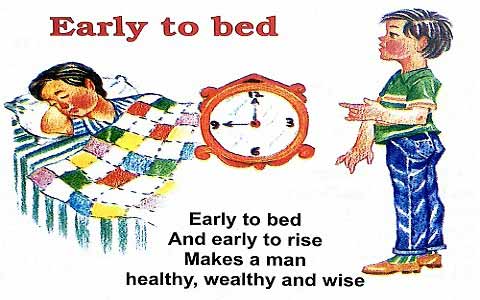 TOTOTOTO123456789101112